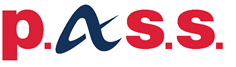 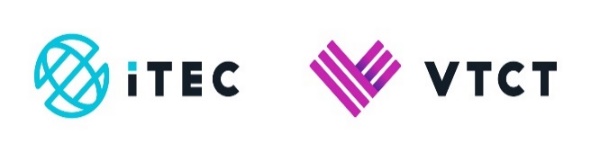 VTCT (iTEC) ESOL International Examinations | SPECIAL ARRANGEMENTS REGISTRATION FORM*Please, note that the examination centre is subject to change upon gathering of the required amount of candidatesComplete ALL details in CAPITAL LETTERS and LATIN CHARACTERS according to ELOT as they appear on your ID or passport:Tick ✓ the exam you wish to be registered for:Special Arrangements for:GDPR Statement (It is obligatory to tick the boxes below.)I undertake a warrant that I, the signatory person,        am personally the subject of the above personal data and the relevant documentation or, that       am legally entitled, to submit them to European Consulting, bearing all legal liability and I fully consent for every necessary use of them, i.e saving in digital file or hard copy or/and forwarding to VTCTC or any other third party, for the cause of registration and participation in the VTCT (iTECT) ESOL Examinations.*For candidates under 18 years of age, we will require the signature and name of a parent/legal guardian.For European Consulting use only. Please, do not write on this page.Please, specify any action taken to ensure that the Reasonable Adjustments and Special Arrangements have been made for the particular candidate._______________________________________________________________________________________________________________________________________________________________________________________________________________________________________________________________________________________________________________________________________________________________________________________________________________________________________________________________________________________________________________________________________________________________________________________________________________________________________________________________________________________________________________________________________________________________________________________________________________________________________________________________________________________________________________________________________________________________________________________________________________________________________________________________________________________________________________________________________________________________________________________________________________________________________________________________________________________________________________________________________________________________________________________________________________________________________________________________________________________________________________________________________Exam Period:Exam Type:   Paper Based            Computer Based  Examination Centre Preference*:Examination Centre Preference*:First Name:Family NameFather’s NameDate of Birth___ / ___ / _____GenderMale                  Female       ID/PassportAddressPostal CodeCity/AreaTelephoneMobileE-mailVTCT (ITEC) Entry Level Certificate in ESOL International (Entry 3) (B1)VTCT (ITEC) Level 1 Certificate in ESOL International (B2)VTCT (ITEC) Level 2 Certificate in ESOL International (C1)VTCT (ITEC) Level 3 Certificate in ESOL International (C2)Visual impairmentDeafnessStuttering(Partial) BlindnessAttention Deficit Hyperactivity Disorder (ADHD)DysgraphiaMotor ImpairmentSpecific Learning ImpairmentAutism/AspergerTemporary disability (arm/leg fracture)General Learning DifficultiesDiabetesWheelchair accessDyslexiaCandidate’s Name*Signature*Date__ / __ / ____Parent’s/Legal Guardian’s Name*Signature*Date__ / __ / ____Name of Staff MemberSignatureDate__ / __ / ____